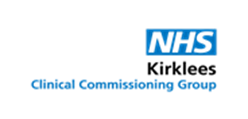 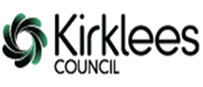 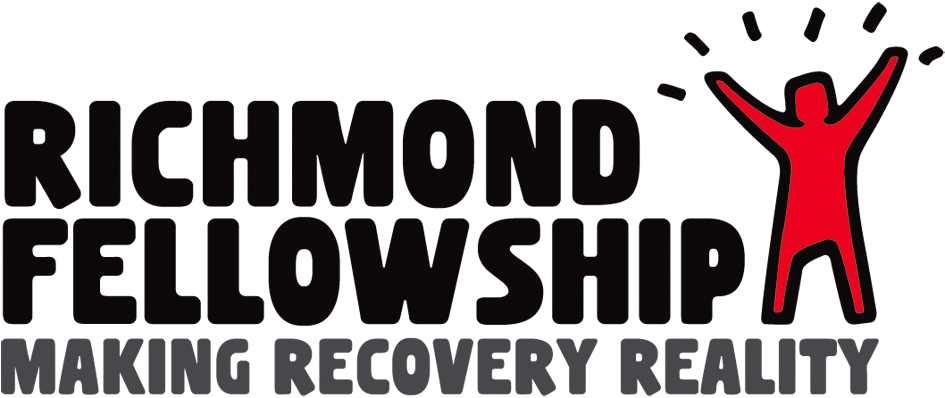 Kirklees Employment Service Referral Form.Please read carefully and choose the option(s) that suit you, then go to page 2 to begin completing the referral form*:*Please see page 4 for detailed information about the pathway options and what they include.Pathway 1: I would like to be in employment, education, training, or voluntary/placement work within the next 6 months. Pathway 2: I want to focus on my mental health wellbeing and confidence. Please return Referral forms to: Kirklees Employment Service, The Media Centre, 7 Northumberland Street, Huddersfield, HD1 1RL. Alternatively, you can email the completed for to: Info.KirkleesES@RichmondFellowship.org.uk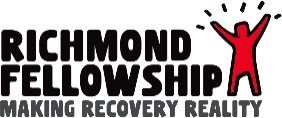 The Pathways: Application for Kirklees Employment ServiceApplication for Kirklees Employment ServiceInformation provided in this application will be treated as confidential. Your Date of Birth and Postcode may be passed to our commissioners at the NHS and Kirklees council for contract monitoring purposes; your completion of this form shows your agreement to this. No further personal information will be shared with commissioners or to anyone outside of Richmond Fellowship without the Applicant’s permission. Please complete all sections in fullPersonal InformationTitle:Gender Identity:Miss  / Mrs  / Ms  / Mr  / Other Male  / Female  / Other First Name: Date of Birth:________________________________________________________________Surname:Telephone Number: ________________________________________________________________Address: Email:________________________________________________________________Postcode: National Insurance Number:________________________________________________________________Ethnicity: NHS Number: ________________________________________________________________Contact PreferencesHow would you like us to contact you?Phone Call  / Text  / Email  / Letter                   Can we leave a voicemail? Yes  / No GoalsWhat would you like to achieve in the next 6 months? __________________________________________________________________________________________________________________________________________________________________Other ServicesAre you currently receiving support from any other services? Please List: ________________________________________________________________________________Have you previously served in the Armed Forces? Yes  / No 	Have you used Kirklees Employment Service before? Yes  / No Self- Referral Yes  / No If you are referring someone into the service, please provide the following informationIf you are referring someone into the service, please provide the following informationReferrers Name: Referrer’s Organisation:________________________________________________________________Contact Number:Address:________________________________________________________________________________________________Email Address: Relationship to you:________________________________________________________________Important: Referrers must attach a current risk assessment if one is available.We will share this risk assessment with the service user when completing our initial assessments.Important: Referrers must attach a current risk assessment if one is available.We will share this risk assessment with the service user when completing our initial assessments.Referrer InformationHealth InformationAre you currently receiving support from a professional for your mental Health? Yes  / No What mental ill health do you experience?  _________________________________________________________________________________Are you under a CPA (Care Programme Approach)? Yes  / No   Date of Next Review: Do you have any current restrictions (i.e. currently sectioned under the mental health act, subject to probation or community orders)?  Yes    / No Do you live with any of the following? Autism  / Asperger’s  / Hidden Disability  / Learning Difficulties  / Physical Disability 	Drug Dependency  / Alcohol Dependency 	Please provide further information: _________________________________________________________________________________MarketingWhere did you hear about us?_____________________________________________SignaturesSignaturesThe personal information provided on this form, and in all other dealing with Richmond Fellowship, will be handled in accordance with the General Data Protection Regulations. I agree to provide the above information and will notify Richmond Fellowship of any changes to the details provided on this form.The personal information provided on this form, and in all other dealing with Richmond Fellowship, will be handled in accordance with the General Data Protection Regulations. I agree to provide the above information and will notify Richmond Fellowship of any changes to the details provided on this form.Client: Date:Referrer:Date:If Completing this form electronically, please tick to confirm consent: If Completing this form electronically, please tick to confirm consent: Pathway 1 Employment Pathway 2 Peer Support Pathway 3 Online Pathway 4 Employer Engagement Your Main GoalEmployment Education Training  Volunteering (including volunteering with our service)Placement Retain in employment   Job change Improve wellbeing and understanding of your mental health  Improve confidence Become a Peer Support Champion To begin using both employment and peer support in your own time and at your own pace For employers.  Support employees with workplace mental health  To retain staff Recruiting To support with phased returns  To improve organisation of mental health and employment Ideal Time Frame to achieve goal6 months (will be reviewed regularly and will be flexible based on needs and engagement) No time frame  No time frame  No time frame Types of meetingsOne to one with adviser:  Face to face Video Email  Phone Face to Face Zoom/Teams Handbooks (self-help documents) Not Applicable Face to face if required  Video Email Phone Engagement LevelA willingness to have support to do things for yourself and gradually build independence.Committed  to attending meetings with adviser (if 3 are missed with no notice you will have to re-refer to the service).Committed to taking on tasks for self in sessions and in between sessionsAgreement that if struggling to engage in sessions, a referral to a different pathway may be more appropriate If attending groups, a willingness to engage with the sessions through attendance. Willingness to partake in any tasks set away from sessions (usually more for handbooks). Join in with conversations where possible. Decided by the individual Willing to make time for appointments with adviser Willing to schedule any workshops into the working day as requiredResources AvailableAccess to Peer Support and Online Resources Personalised Support Plan. Goals and achievements regularly reviewed. Can also use pathway 2 and 3. Presentations and resources from groups The chance to talk with others with lived experiences  Online Resources Can refer to other pathways when ready Handbooks to complete  Links to other services  Links to mental health support Employability resources such as CV guides, Job searching guides and interview tips. Can refer to other pathways when ready  Online Resources Links to helpful sites and guides An Employer and mental health handbook  Tailored meetings with an adviser  Can signpost colleagues to all available pathways 